Chủ đề: [Giải toán 6 sách Cánh Diều] - Tập 1 - Bài 1. Tập hợpDưới đây Đọc tài liệu xin gợi ý trả lời Bài 1 trang 12 SGK Toán lớp 6 Tập 1 sách Cánh Diều theo chuẩn chương trình mới của Bộ GD&ĐTGiải Bài 1 trang 12 Toán lớp 6 Tập 1 Cánh DiềuCâu hỏiXác định số tự nhiên ở dấu ?, biết a, b, c là các chữ số, a≠0Giải~/~Vậy là trên đây Đọc tài liệu đã hướng dẫn các em hoàn thiện phần giải bài tập SGK Toán 6 Cánh Diều: Bài 1 trang 12 SGK Toán 6 Tập 1. Chúc các em học tốt.TổngSố2000000 + 500000 + 60000 + 500 + 9025605909000000000 + 50000000 + 8000000 + 500000 + 400?a x 100 + b x 10 + 6?a x 100 + 50 + c?TổngSố2000000 + 500000 + 60000 + 500 + 9025605909000000000 + 50000000 + 8000000 + 500000 + 4009058500400a x 100 + b x 10 + 6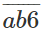 a x 100 + 50 + c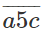 